Deskundigenverklaring ten behoeve van aanvraag voor toelaatbaarheidsverklaring PrO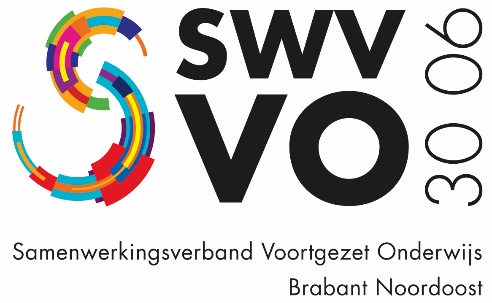 Tip voor het invullen:Neem bij het schrijven het perspectief van de lezer in ogenschouw: wat heeft de commissie ondersteuningstoewijzing aan informatie nodig om een afgewogen en navolgbaar besluit te nemen over toekenning van de TLV. Beschrijf voldoende, maar ook niet meer dan dat. Indien de hieronder gevraagde informatie terug komt in andere bijgeleverde stukken, is het voldoende om daarnaar te verwijzen.Voor- en achternaam leerlingOnderbouwing aanvraag beredeneerde afwijkingBeantwoord hieronder de volgende vragen: Wat is de aanleiding voor deze aanvraag? Waarom is praktijkonderwijs het best passende onderwijsniveau voor deze leerling ondanks dat niet (volledig) wordt voldaan aan de toelatingscriteria? Wat is de visie van de school van herkomst op het schooladvies en/of de verwijzing naar praktijkonderwijs van de jongere?  Welke factoren in de jongere en diens omgeving belemmeren en bevorderen schoolsucces?Omschrijving van de ondersteuning die geboden isWelke begeleiding is gedurende de schoolloopbaan geboden en wat was het effect? Recente begeleiding is het meest relevant.Zienswijze ouders/verzorgers/jongereN.B.: Verplicht bij het aanvragen van een TLV voor Praktijkonderwijs. Mag ook in een apart document ge-upload worden.Overige toelichtingZet hier onderbouwende informatie, die relevant is voor de aanvraag, maar niet passend is bij de overige thema’s.